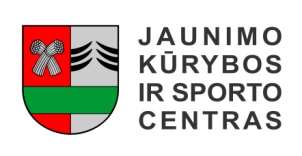 ŠAKIŲ RAJONO SAVIVALDYBĖS JAUNIMO KŪRYBOS IR SPORTO CENTRASBiudžetinė įstaiga, V. Kudirkos g. 64, LT-71124, tel. (8345) 60187, el. p. jksc@takas.lt Duomenys kaupiami ir saugomi Juridinių asmenų registre, kodas 190824054, PVM mokėtojo kodas LT100006169918                                                           2016 11 21ŠAKIŲ Rajono bendrojo ugdymo mokyklų moksleivių 2006 m. gim. ir jaunesnių MOKINIŲ kvadrato varžybŲ REZULTATAIData: 2016 11 18Vieta: Šakių rajono Jaunimo kūrybos ir sporto centrasVaržybų dalyviai: 2006 m. gimimo ir jaunesni mokiniai. Komandos sudėtis mišri – 5 mergaitės, 5 berniukai ir 2 atsarginiai žaidėjai – 1 mergaitė, 1 berniukas.Apdovanojimai: komandos, užėmusios prizines vietas apdovanojamos taurėmis ir medaliais. Komandos, I vietos nugalėtojos, įgyja teisę dalyvauti 2016-2017 m. m. Lietuvos mokyklų žaidynėse.Rajoną zoninėse varžybose atstovaus: Šakių „Varpo“ mokykla – 2016 11 25, Šakiuose, Šakių „Varpo“ mokykloje (11.00 val.).Kaimo vietovių mokyklų varžybose rajoną zoninėse varžybose atstovaus: Lukšių Vinco Grybo gimnazija – 2017 02 10, Šakiuose, JKSC (11.00 val.).VARŽYBŲ REZULTATŲ LENTELĖ 
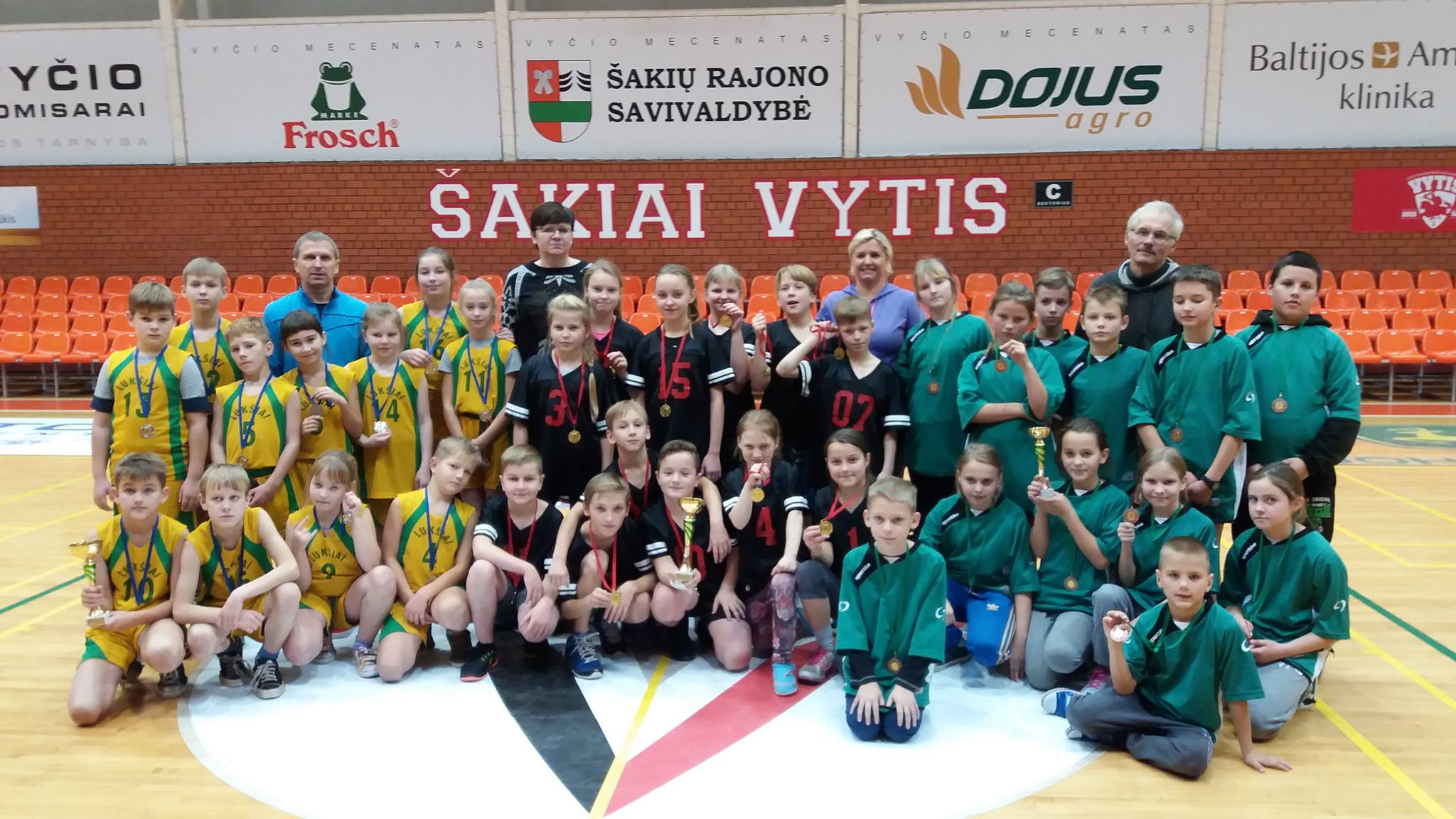 Rasa Matusienė                                                                Rima Mozūraitienė
Vyr. teisėjas (vardas, pavardė, parašas)                           Vyr. sekretorius (vardas, pavardė, parašas)
Parengė:Rima MozūraitienėŠakių rajono Jaunimo kūrybos ir sporto centrodirektoriaus pavaduotoja moksleivių sportui        el.paštas: rima.mozuraitiene23@gmail.comtel.: (8345) 60187, 8-624-78553Eil. Nr.Komandos pavadinimas1234TaškaiVieta1.Gelgaudiškio pagrindinė mokykla 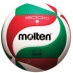 0:210:210:213IV2.Šakių „Varpo“ mokykla 2:022:122:026I3.Lukšių Vinco Grybo gimnazija2:021:212:125II4. Griškabūdžio gimnazija2:020:211:214III